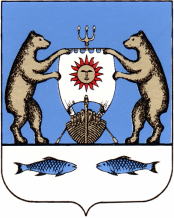 Российская ФедерацияНовгородская область Новгородский районАдминистрация Борковского сельского поселенияПОСТАНОВЛЕНИЕот 04.06.2020 года № 78д. БоркиОб утверждении перечня видов муниципального контроля, осуществляемого на территории Борковского сельского поселенияВ целях реализации Федерального закона от 26.12.2008 № 294-ФЗ «О защите прав юридических лиц и индивидуальных предпринимателей при осуществлении государственного контроля (надзора) и муниципального контроля»,Администрация Борковского сельского поселенияПОСТАНОВЛЯЕТ:1. Утвердить перечень видов муниципального контроля и органов местного самоуправления Борковского сельского поселения, уполномоченных на их осуществление на территории Борковского сельского поселения согласно Приложению 1 к настоящему постановлению.2. Опубликовать настоящее постановление в периодическом печатном издании Борковского сельского поселения «Борковский вестник» и разместить на официальном сайте Администрации Борковского сельского поселения в информационно-телекоммуникационной сети «Интернет» по адресу: www.borkiadm.ru.Заместитель Главы Администрации Борковского сельского поселения			                    	Е.В. СафароваПриложение 1    к постановлению администрации   Борковского сельского поселения   от 04.06.2020 № 77Перечень видов муниципального контроляи органов местного самоуправления Борковского сельского поселения, уполномоченных на их осуществление натерритории Борковского сельского поселения№п/пНаименование вида муниципального контроляОрган местного самоуправления, уполномоченный на осуществление муниципального контроляРеквизиты муниципального нормативного правового акта, регулирующего соответствующий вид муниципального контроляСфера деятельности юридического лица (индивидуального предпринимателя), в отношении которого осуществляется муниципальный контроль1Муниципальный контроль за обеспечением сохранности автомобильных дорог местного значения Борковского сельского поселенияАдминистрация Борковского сельского поселенияПостановление от 11.10.2012 № 144 «Об утверждении административного регламента исполнения муниципальной функции «Осуществление муниципального контроля за обеспечением сохранностью автомобильных дорог местного значения в границах населенных пунктов Борковского сельского поселения»Сфера использования автомобильных дорог местного значения2Муниципальный контроль по размещению нестационарных торговых объектов на земельных участках, в здании, строениях, сооружениях, находящихся в муниципальной собственности или государственная собственность на которые не разграничена в соответствии со схемой размещения нестационарных торговых объектовАдминистрация Борковского сельского поселенияПостановление от 25.01.2017 № 3 «Об утверждении Порядка осуществления муниципального контроля в Борковском сельском поселении по размещению нестационарных торговых объектов на земельных участках, в зданиях, строениях, сооружениях, находящихся в муниципальной собственности или государственная собственность на которые не разграничена в соответствии со схемой размещения нестационарных торговых объектов»Торговая деятельность3Муниципальный контроль за соблюдением Правил благоустройства территории Борковского сельского поселенияАдминистрация Борковского сельского поселенияПостановление от 01.03.2018 года № 48 «Об утверждении Порядка осуществления контроля за соблюдением Правил благоустройства на территории Борковского сельского поселения»Сфера благоустройства